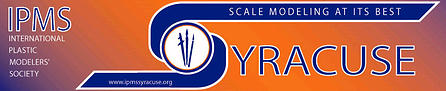 SYRCON 33             Sunday October 17, 2021American Legion, 5575 Legionnaire Drive, Cicero, NY 13039(Behind the Post Office on Route 31)ADMISSIONS AND REGISTRATION AND VENDOR ROOM OPEN AT 8:30AMJUDGING BEGINS AT NOONADMISSIONS FEESGeneral Admission 5.00 per PersonFREE If Under 12!Model Entries: $1.00 per ModelFREE If Under 18!AWARDSThere are First, Second and Third Place Awards for each of over 60 categoriesAs well as more than a dozen Special Awards!VENDOR ROOMThere will be more than 30 Vendor Tables! Tables are 6 feet long and are soldon a first come first serve basis at $25 per table. For table rentals and all other vendor information please contactJohn Rusho Phone (315) 532-1564 or Email john.rusho@oswego.eduCONTACTSFor General Show Information contactJohn King Phone (315) 857-3646 or Email gladiatr@verizon.net